Complete this form and upload it into the Plan of Study – Part I available in your Grad Rebel Gateway student portal. Once submitted, the form will route electronically for signatures. Upon approval by the Graduate College, a final copy of the form will be emailed to your Rebelmail account.Refer to the 2016-17 Graduate Catalog for degree requirements:https://catalog.unlv.edu/preview_program.php?catoid=17&poid=4218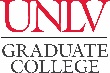 PLAN OF STUDY - Part IIMASTER OF PUBLIC HEALTHHealth Care Administration & Policy Track: Capstone Course2016-17CatalogCOURSE REQUIREMENTSRequired Courses - 18 CreditsRequired Courses - 18 CreditsRequired Courses - 18 CreditsRequired Courses - 18 CreditsRequired Courses - 18 CreditsRequired Courses - 18 CreditsRequired Courses - 18 CreditsRequired Courses - 18 CreditsCOURSE(Prefix & #)CREDITSGRADE (if completed)TERM(Taken/anticipated)SUBSTITUTION/TRANSFER (if applicable)SUBSTITUTION/TRANSFER (if applicable)SUBSTITUTION/TRANSFER (if applicable)SUBSTITUTION/TRANSFER (if applicable)COURSE(Prefix & #)CREDITSGRADE (if completed)TERM(Taken/anticipated)COURSECREDITSGRADEINSTITUTIONEOH 710/HED 710EOH 740EAB 705HCA 701HED 720EAB 703Health Care Admin & Policy Courses - 15 CreditsHealth Care Admin & Policy Courses - 15 CreditsHealth Care Admin & Policy Courses - 15 CreditsHealth Care Admin & Policy Courses - 15 CreditsHealth Care Admin & Policy Courses - 15 CreditsHealth Care Admin & Policy Courses - 15 CreditsHealth Care Admin & Policy Courses - 15 CreditsHealth Care Admin & Policy Courses - 15 CreditsCOURSE(Prefix & #)CREDITSGRADE (if completed)TERM(Taken/anticipated)SUBSTITUTION/TRANSFER (if applicable)SUBSTITUTION/TRANSFER (if applicable)SUBSTITUTION/TRANSFER (if applicable)SUBSTITUTION/TRANSFER (if applicable)COURSE(Prefix & #)CREDITSGRADE (if completed)TERM(Taken/anticipated)COURSECREDITSGRADEINSTITUTIONHCA 703HCA 716HCA 730HCA 719HCA 720Internship - 3 CreditsAn additional three credits of internship may be taken as an elective for a total of six credits of internship.Internship - 3 CreditsAn additional three credits of internship may be taken as an elective for a total of six credits of internship.Internship - 3 CreditsAn additional three credits of internship may be taken as an elective for a total of six credits of internship.Internship - 3 CreditsAn additional three credits of internship may be taken as an elective for a total of six credits of internship.Internship - 3 CreditsAn additional three credits of internship may be taken as an elective for a total of six credits of internship.Internship - 3 CreditsAn additional three credits of internship may be taken as an elective for a total of six credits of internship.Internship - 3 CreditsAn additional three credits of internship may be taken as an elective for a total of six credits of internship.Internship - 3 CreditsAn additional three credits of internship may be taken as an elective for a total of six credits of internship.COURSE(Prefix & #)CREDITSGRADE (if completed)TERM(Taken/anticipated)SUBSTITUTION/TRANSFER (if applicable)SUBSTITUTION/TRANSFER (if applicable)SUBSTITUTION/TRANSFER (if applicable)SUBSTITUTION/TRANSFER (if applicable)COURSE(Prefix & #)CREDITSGRADE (if completed)TERM(Taken/anticipated)COURSECREDITSGRADEINSTITUTIONHCA 793Elective Courses - 6 CreditsStudents completing the capstone course must complete six credits of elective coursework from the following list of courses in the Catalog. Three credits of internship may be taken as an elective.Elective Courses - 6 CreditsStudents completing the capstone course must complete six credits of elective coursework from the following list of courses in the Catalog. Three credits of internship may be taken as an elective.Elective Courses - 6 CreditsStudents completing the capstone course must complete six credits of elective coursework from the following list of courses in the Catalog. Three credits of internship may be taken as an elective.Elective Courses - 6 CreditsStudents completing the capstone course must complete six credits of elective coursework from the following list of courses in the Catalog. Three credits of internship may be taken as an elective.Elective Courses - 6 CreditsStudents completing the capstone course must complete six credits of elective coursework from the following list of courses in the Catalog. Three credits of internship may be taken as an elective.Elective Courses - 6 CreditsStudents completing the capstone course must complete six credits of elective coursework from the following list of courses in the Catalog. Three credits of internship may be taken as an elective.Elective Courses - 6 CreditsStudents completing the capstone course must complete six credits of elective coursework from the following list of courses in the Catalog. Three credits of internship may be taken as an elective.Elective Courses - 6 CreditsStudents completing the capstone course must complete six credits of elective coursework from the following list of courses in the Catalog. Three credits of internship may be taken as an elective.COURSE(Prefix & #)CREDITSGRADE (if completed)TERM(Taken/anticipated)SUBSTITUTION/TRANSFER (if applicable)SUBSTITUTION/TRANSFER (if applicable)SUBSTITUTION/TRANSFER (if applicable)SUBSTITUTION/TRANSFER (if applicable)COURSE(Prefix & #)CREDITSGRADE (if completed)TERM(Taken/anticipated)COURSECREDITSGRADEINSTITUTIONCapstone Course - 3 CreditsCapstone Course - 3 CreditsCapstone Course - 3 CreditsCapstone Course - 3 CreditsCapstone Course - 3 CreditsCapstone Course - 3 CreditsCapstone Course - 3 CreditsCapstone Course - 3 CreditsCOURSE(Prefix & #)CREDITSGRADE (if completed)TERM(Taken/anticipated)SUBSTITUTION/TRANSFER (if applicable)SUBSTITUTION/TRANSFER (if applicable)SUBSTITUTION/TRANSFER (if applicable)SUBSTITUTION/TRANSFER (if applicable)COURSE(Prefix & #)CREDITSGRADE (if completed)TERM(Taken/anticipated)COURSECREDITSGRADEINSTITUTIONHCA 779TOTAL CREDITS* Minimum credits required for graduation = 45GRADUATION POLICIESA minimum of 50 percent of the degree program must be 700-level courses excluding thesis, dissertation, or professional/scholarly paper. Individual departments may require more than the Graduate College minimum.Courses used to fulfill requirements for one degree may not be used toward another degree. A candidate for an advanced degree or graduate certificate must have a minimum Graduate Program Grade Point Average of 3.00 to be eligible to graduate or receive the certificate.Refer to the Graduate Catalog for all Academic, Transfer Credit, and program-related policies and requirements.